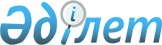 Об утверждении проекта (схемы) зонирования земель города Талдыкорган, Отенайского и Еркинского сельских округовРешение Талдыкорганского городского маслихата Алматинской области от 24 ноября 2020 года № 454. Зарегистрировано Департаментом юстиции Алматинской области 30 ноября 2020 года № 5788
      В соответствии с пунктом 2 статьи 8 Земельного кодекса Республики Казахстан от 20 июня 2003 года, подпунктом 13) пункта 1 статьи 6 Закона Республики Казахстан от 23 января 2001 года "О местном государственном управлении и самоуправлении в Республике Казахстан", Талдыкорганский городской маслихат РЕШИЛ:
      1. Утвердить проект (схему) зонирования земель города Талдыкорган, Отенайского и Еркинского сельских округов согласно приложениям 1, 2 и 3 к настоящему решению.
      2. Настоящее решение вступает в силу со дня государственной регистрации в органах юстиции и вводится в действие со дня его первого официального опубликования.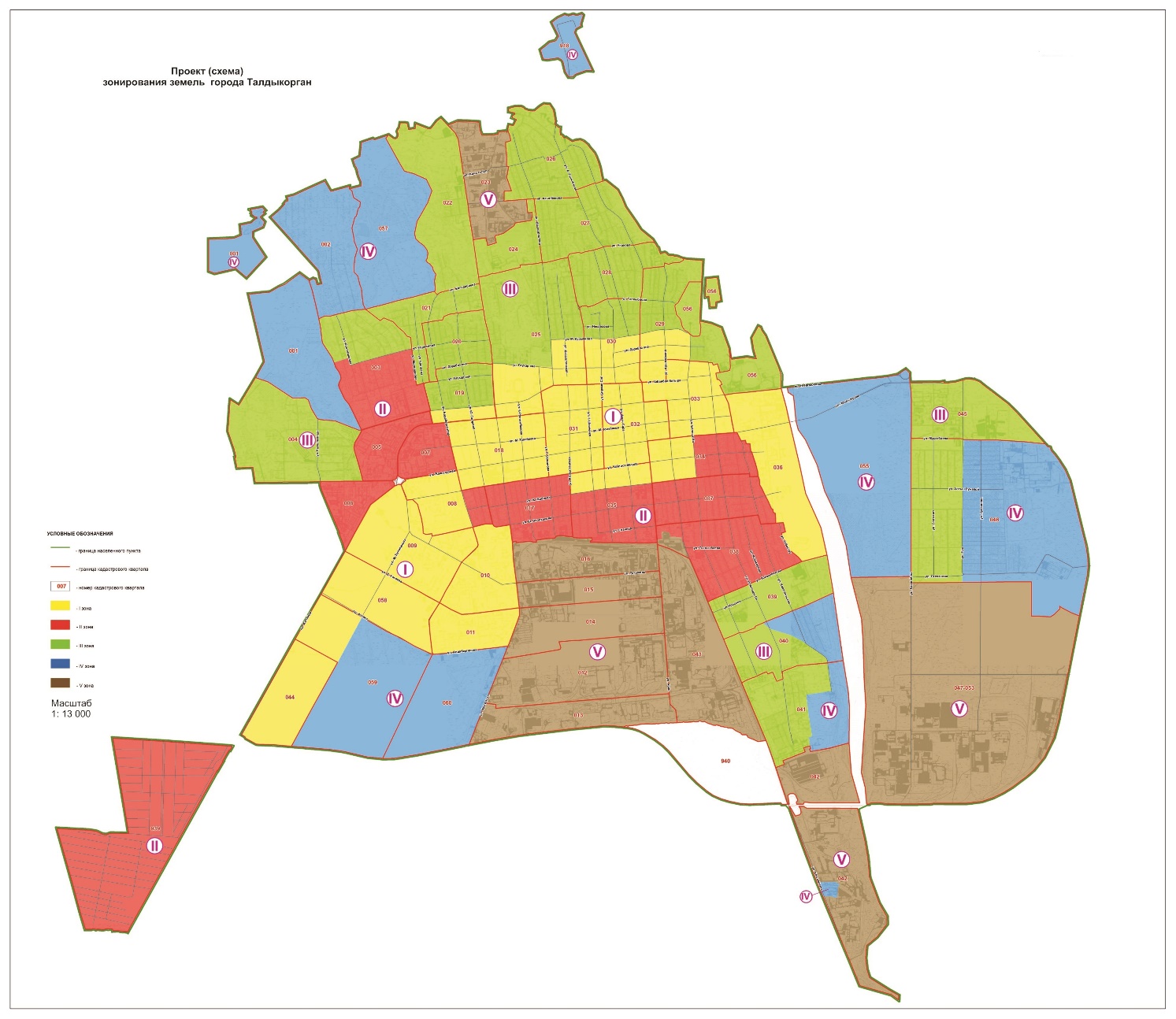 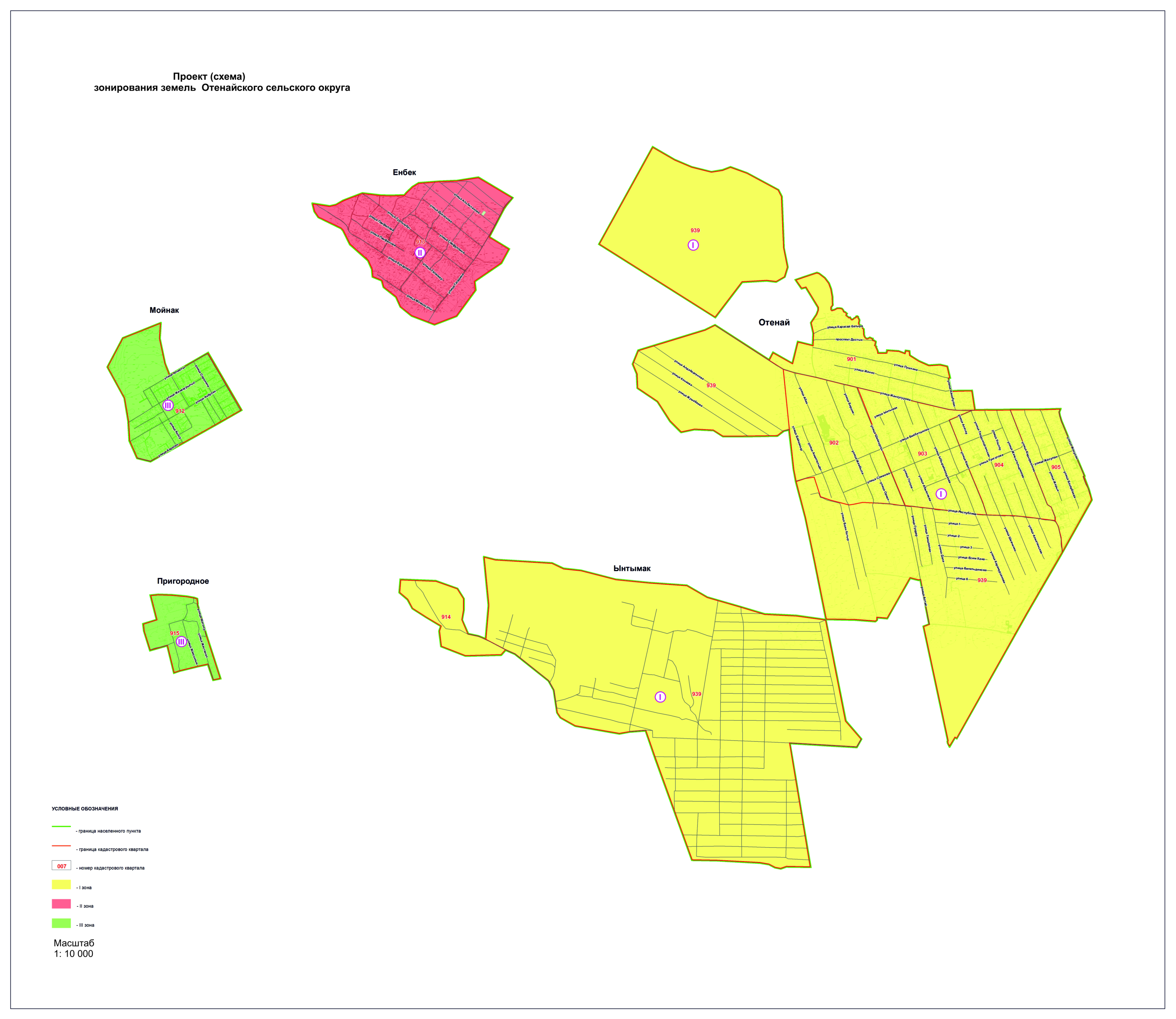 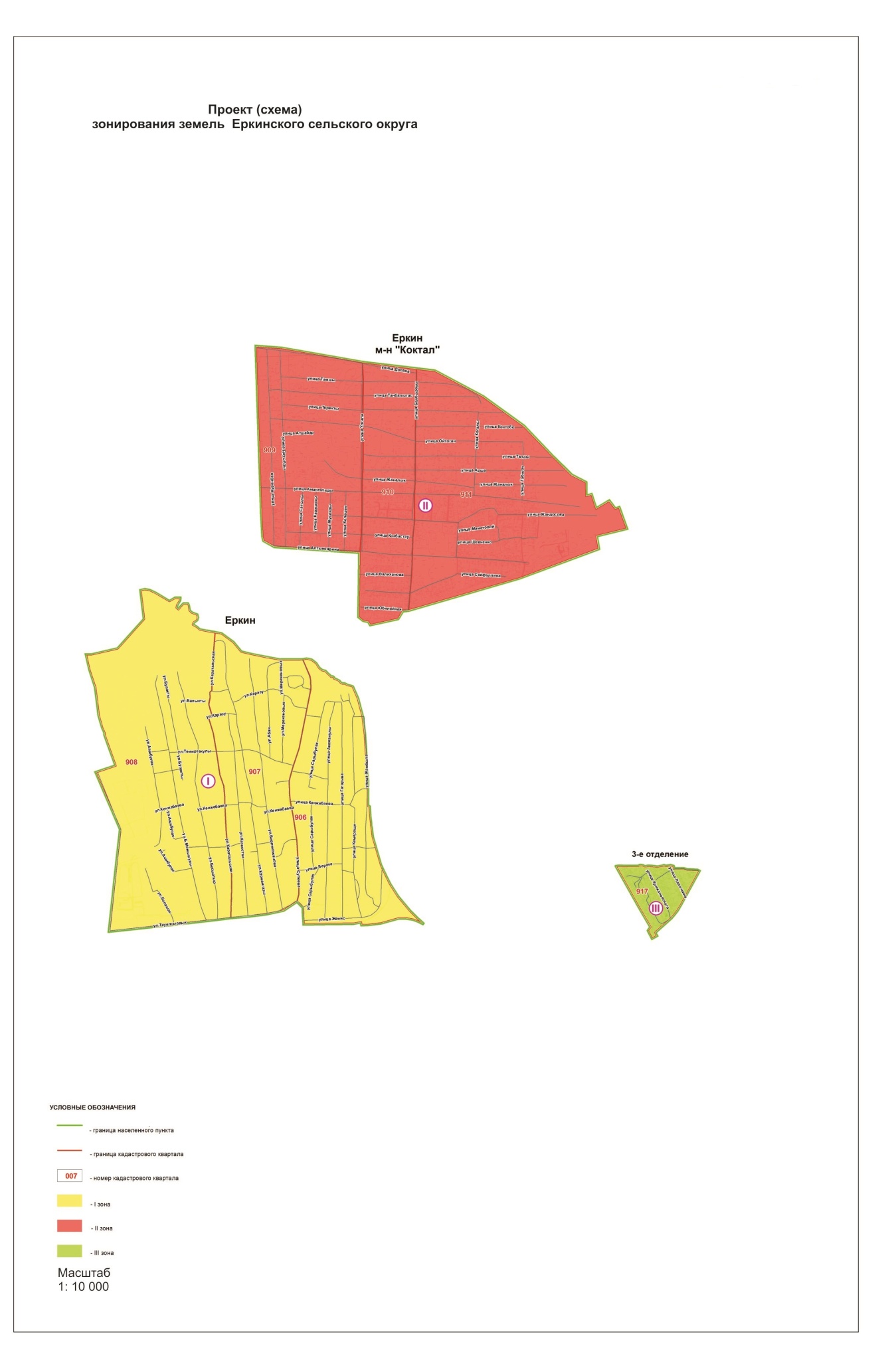 
					© 2012. РГП на ПХВ «Институт законодательства и правовой информации Республики Казахстан» Министерства юстиции Республики Казахстан
				
      Председатель сессии Талдыкорганского

      городского маслихата

Ж. Нурлыбаева

      Секретарь Талдыкорганского

      городского маслихата

Т. Ахажан
Приложение 1 к решению Талдыкорганского городского маслихата от 24 ноября 2020 года № 454Приложение 2 к решению Талдыкорганского городского маслихата от 24 ноября 2020 года № 454Приложение 3 к решению Талдыкорганского городского маслихата от 24 ноября 2020 года № 454